22 сентября 2020 г.Молодежный совет начал работу во II созыве21 сентября состоялось первое заседание Молодежного совета Архиповского сельского поселения II созыва.Открыла заседание глава поселения Елена Григорьевна Гольева. – Хочу искренне поблагодарить Вас за инициативу создания Молодежного совета и активную работу в I созыве. Пока наш Молсовет первый и единственный среди сельских поселений Россошанского района, а это значит, что именно у нас активная и заинтересованная в судьбе своей малой родины молодежь.  Желаю Вам плодотворной работы во II созыве. Дерзайте и творите, – обратилась Елена Григорьевна к молодежи.Члены Молсовета имели возможность задать интересующие вопросы главе поселения, а также получили удостоверения.Для работы в новом созыве в состав Молодежного совета вошли: Виталий Архипенко, Владимир Бойко, Ольга Гридина, Алина Гребенник, Светлана Евланова, Дарья Зарицкая, Евгений Колесников, Мария Корсунова, Алена Крекотень, Алина Скрынникова, Богдан Тележный, Степан Шевченко, Виктория Шушкова.Члены Молсовета оказали вотум доверия Богдану Тележному, избрав его председателем совета, заместителем председателя избрана Алина Скрынникова, секретарем Ольга Гридина. Новшеством в работе стало изменение в регламенте работы совета. Состав разделен на комитеты. Комитет волонтерского движения и добровольчества возглавила Дарья Зарицкая, комитет культуры и досуга молодежи Светлана Евланова, комитет спорта возглавил Владимир Бойко. В завершении заседания члены Молодежного совета утвердили план работы до конца 2020 года. Пресс-служба Молодежного совета
 Архиповского сельского поселения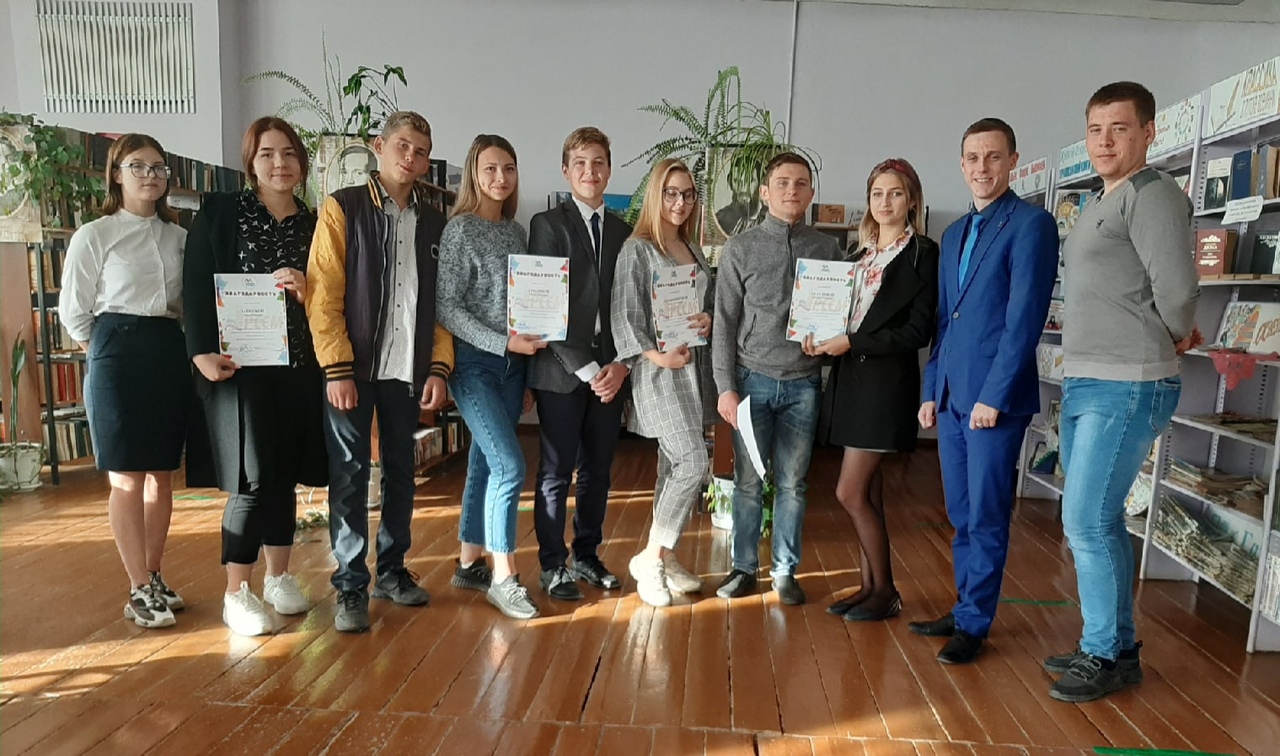 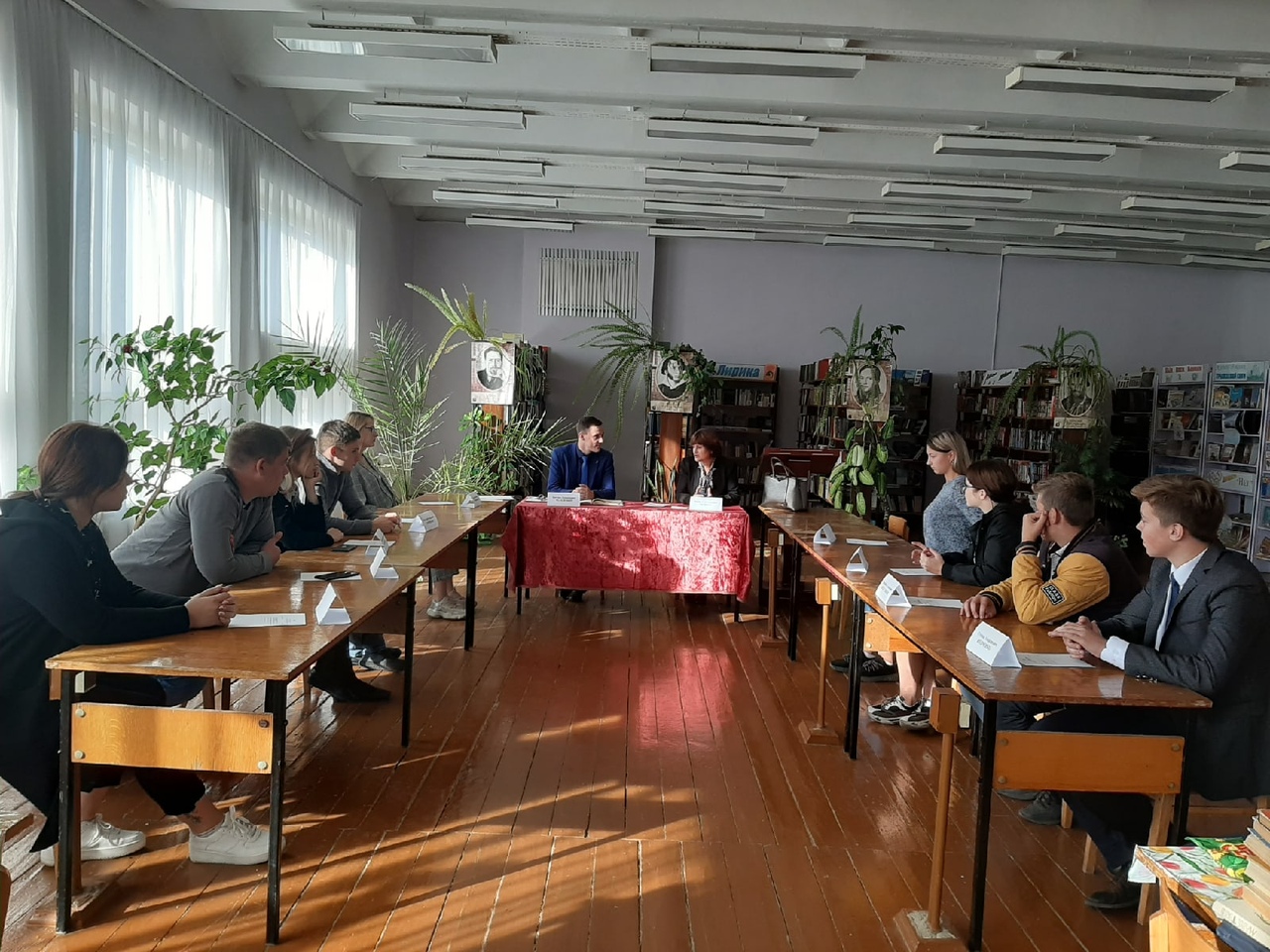 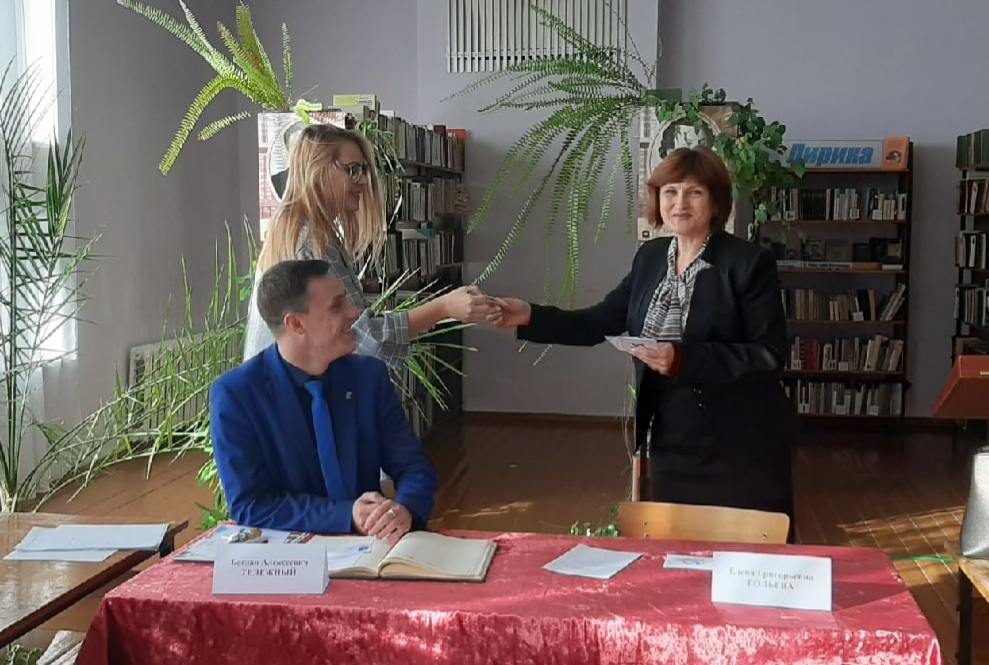 